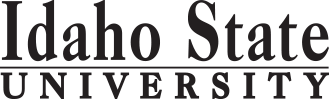                                                                        Form Revised 8.29.2018Course Subject and TitleCr. Min. Grade*GE, UU or UM**Sem. OfferedPrerequisitePrerequisiteCo RequisiteCo RequisiteCo RequisiteSemester OneSemester OneSemester OneSemester OneSemester OneSemester OneSemester OneSemester OneSemester OneSemester OneGE Objective 1: ENGL 1101 Writing and Rhetoric I3C-GEF,S,SuAppropriate placement scoreAppropriate placement scoreGE Objective 4:  THEA 1101  Survey of Theatre  3CGEF,S,SuGE Objective 43C-GEGE Objective 5: BIOL 1101 & BIOL 1101L Biology I and Lab4CGEF,S,SuPlacement into Math 1108Placement into Math 1108Free Electives3C-                                                                                            Total16Semester TwoSemester TwoSemester TwoSemester TwoSemester TwoSemester TwoSemester TwoSemester TwoSemester TwoSemester TwoGE Objective 1: ENGL 1102 Writing and Rhetoric II3C-GEF,S,SuENGL 1101 or equivalentENGL 1101 or equivalentGE Objective 2: COMM 1101 Principles of Speech3C-GEF,S,SuGE Objective 3: Either MATH 1160 Applied Calculus   Or                       MATH 1153 Introduction to Statistics 3CGEF,S,SuAppropriate placement scoreAppropriate placement scoreGE Objective 7: THEA 2251 Fundamentals of Acting 3CGEF,S,SuBIOL 1102 & BIOL 1102L Biology II and Lab4CF,SBIOL 1101BIOL 1101BIOL 1102L BIOL 1102L BIOL 1102L                                                                                             Total16Semester ThreeSemester ThreeSemester ThreeSemester ThreeSemester ThreeSemester ThreeSemester ThreeSemester ThreeSemester ThreeSemester ThreeGE Objective 5: CHEM 1111 & 1111L General Chemistry I and Lab 5CGEF,S,SuMATH 1147 or EquivalentMATH 1147 or EquivalentCHEM 1111LCHEM 1111LCHEM 1111LGE Objective 9: EDUC 2204 Families, Community, Culture3CGEF,S,SuBIOL 2209 & BIOL 2209 L General Ecology and Lab4CF,SBIOL 1101, BIOL 1102BIOL 1101, BIOL 1102BIOL 2209LBIOL 2209LBIOL 2209LEDUC 2201 Developmental and Individual Differences3CF,S,Su                                                                                             Total15Semester FourSemester FourSemester FourSemester FourSemester FourSemester FourSemester FourSemester FourSemester FourSemester FourGE Objective 6: Recommend EDUC 1110 Education and Schooling in the US3C-GECHEM 1112 & CHEM 1112L General Chemistry II and Lab4CF,S,SuMATH 1147 or EquivalentMATH 1147 or EquivalentCHEM 1112L CHEM 1112L CHEM 1112L EDUC 3308 Fdns of Ed Knowledge, Planning and Assessment3CUU/UMF, SAdmission to Teacher Education. Admission to Teacher Education. THEA 2252 Intermediate Acting Scene Study3CSTHEA 2251THEA 2251THEA 1191 Theatre Production AND/OR THEA 3391 Theatre Production, THEA 4455 Beg. Stage Direction1CF,S,SuFree Electives1C-                                                                                             Total15Semester FiveSemester FiveSemester FiveSemester FiveSemester FiveSemester FiveSemester FiveSemester FiveSemester FiveSemester FiveBIOL 2206 & BIOL 2207 Cell Biology and Lab4CF,SBIOL 1101, 1102, CHEM 1111,1111L, 1112, 1112LBIOL 1101, 1102, CHEM 1111,1111L, 1112, 1112LBIOL 1101, 1102, CHEM 1111,1111L, 1112, 1112LCHEM 1112, labCHEM 1112, labEither BIOL 4413 Biology Teaching Methods             Or       EDUC 3331 Science Methods for Teachers3CUU/UMPermission of Instructor, Admission to Teacher Education Permission of Instructor, Admission to Teacher Education Permission of Instructor, Admission to Teacher Education Permission of Instructor, Admission to Teacher Education THEA 3331  Materials and Methods for High School Speech Arts3CUU/UMFTHEA 1111 Stagecraft  3CFApproved Theater Electives3C                                                                                              Total16Semester SixSemester SixSemester SixSemester SixSemester SixSemester SixSemester SixSemester SixSemester SixSemester SixGE Objective 63C-GEF,S,SuTHEA 2214, THEA 2221, OR THEA 33042 - 3CFree Electives9 - 10C-                                                                                              Total15Semester SevenSemester SevenSemester SevenSemester SevenSemester SevenSemester SevenSemester SevenSemester SevenSemester SevenSemester SevenEDUC 3302 Motivation and Management3CUU/UMF,S,SUEDUC 2201, EDUC 2204, EDUC 3308EDUC 2201, EDUC 2204, EDUC 3308EDUC 3311, 4408EDUC 3311, 4408EDUC 3311, 4408EDUC 3311 Instructional Technology3CUU/UMF, SIC3 Key Application Exam; EDUC 3308IC3 Key Application Exam; EDUC 3308EDUC 4408EDUC 4408EDUC 4408EDUC 4408 Pre-Internship Field Experience Seminar3CUU/UMF, SEDUC 3308EDUC 3308EDUC 3311EDUC 3311EDUC 3311SPED 3350 Creating Inclusive Classrooms3CUU/UMF, SAdmission to Teacher EducationEDUC 4408 or MUSC 3338EDUC 4408 or MUSC 3338EDUC 4408 or MUSC 3338EDUC 4408 or MUSC 3338EDUC 4401 Content Area Literacy3CUU/UMF, SAdmission to Teacher EducationAdmission to Teacher Education                                                                                              Total                                        15Semester Eight   Semester Eight   Semester Eight   Semester Eight   Semester Eight   Semester Eight   Semester Eight   Semester Eight   Semester Eight   Semester Eight   EDUC 4496 Sec Education Student Teaching Internship12SUU/UMAll coursework; Praxis II examsAll coursework; Praxis II exams                                                                                              Total                                              12*GE=General Education Objective, UU=Upper Division University, UM= Upper Division Major    **See Course Schedule section of Course Policies page in the e-catalog (or input F, S, Su, etc.) *GE=General Education Objective, UU=Upper Division University, UM= Upper Division Major    **See Course Schedule section of Course Policies page in the e-catalog (or input F, S, Su, etc.) *GE=General Education Objective, UU=Upper Division University, UM= Upper Division Major    **See Course Schedule section of Course Policies page in the e-catalog (or input F, S, Su, etc.) *GE=General Education Objective, UU=Upper Division University, UM= Upper Division Major    **See Course Schedule section of Course Policies page in the e-catalog (or input F, S, Su, etc.) *GE=General Education Objective, UU=Upper Division University, UM= Upper Division Major    **See Course Schedule section of Course Policies page in the e-catalog (or input F, S, Su, etc.) *GE=General Education Objective, UU=Upper Division University, UM= Upper Division Major    **See Course Schedule section of Course Policies page in the e-catalog (or input F, S, Su, etc.) *GE=General Education Objective, UU=Upper Division University, UM= Upper Division Major    **See Course Schedule section of Course Policies page in the e-catalog (or input F, S, Su, etc.) *GE=General Education Objective, UU=Upper Division University, UM= Upper Division Major    **See Course Schedule section of Course Policies page in the e-catalog (or input F, S, Su, etc.) *GE=General Education Objective, UU=Upper Division University, UM= Upper Division Major    **See Course Schedule section of Course Policies page in the e-catalog (or input F, S, Su, etc.) *GE=General Education Objective, UU=Upper Division University, UM= Upper Division Major    **See Course Schedule section of Course Policies page in the e-catalog (or input F, S, Su, etc.) 2019-2020 Major RequirementsCRGENERAL EDUCATION OBJECTIVESSatisfy Objectives 1,2,3,4,5,6 (7 or 8) and 9GENERAL EDUCATION OBJECTIVESSatisfy Objectives 1,2,3,4,5,6 (7 or 8) and 9GENERAL EDUCATION OBJECTIVESSatisfy Objectives 1,2,3,4,5,6 (7 or 8) and 9GENERAL EDUCATION OBJECTIVESSatisfy Objectives 1,2,3,4,5,6 (7 or 8) and 936  cr. min36  cr. minMAJOR REQUIREMENTS1. Written English  (6 cr. min)                                ENGL 11011. Written English  (6 cr. min)                                ENGL 11011. Written English  (6 cr. min)                                ENGL 11011. Written English  (6 cr. min)                                ENGL 110133Secondary Education classes33                                                                                    ENGL 1102                                                                                    ENGL 1102                                                                                    ENGL 1102                                                                                    ENGL 110233EDUC 2201 Developmental and Individual Differences32. Spoken English   (3 cr. min)                               COMM 11012. Spoken English   (3 cr. min)                               COMM 11012. Spoken English   (3 cr. min)                               COMM 11012. Spoken English   (3 cr. min)                               COMM 110133EDUC 2204 Families Community Culture                (counted in GE 9)EDUC 2204 Families Community Culture                (counted in GE 9)3. Mathematics      (3 cr. min)              MATH 1160 or MATH 11533. Mathematics      (3 cr. min)              MATH 1160 or MATH 11533. Mathematics      (3 cr. min)              MATH 1160 or MATH 11533. Mathematics      (3 cr. min)              MATH 1160 or MATH 115333EDUC 3302 Motivation and Management34. Humanities, Fine Arts, Foreign Lang.    (2 courses; 2 categories; 6 cr. min)4. Humanities, Fine Arts, Foreign Lang.    (2 courses; 2 categories; 6 cr. min)4. Humanities, Fine Arts, Foreign Lang.    (2 courses; 2 categories; 6 cr. min)4. Humanities, Fine Arts, Foreign Lang.    (2 courses; 2 categories; 6 cr. min)4. Humanities, Fine Arts, Foreign Lang.    (2 courses; 2 categories; 6 cr. min)4. Humanities, Fine Arts, Foreign Lang.    (2 courses; 2 categories; 6 cr. min)EDUC 3308 Foundations of Educational Knowledge, Planning and Assessment3THEA 1101  Survey of Theatre  THEA 1101  Survey of Theatre  THEA 1101  Survey of Theatre  THEA 1101  Survey of Theatre  33EDUC 3311 Instructional Technology333EDUC 4401 Content Area Literacy35. Natural Sciences         (2 lectures-different course prefixes, 1 lab; 7 cr. min)5. Natural Sciences         (2 lectures-different course prefixes, 1 lab; 7 cr. min)5. Natural Sciences         (2 lectures-different course prefixes, 1 lab; 7 cr. min)5. Natural Sciences         (2 lectures-different course prefixes, 1 lab; 7 cr. min)5. Natural Sciences         (2 lectures-different course prefixes, 1 lab; 7 cr. min)5. Natural Sciences         (2 lectures-different course prefixes, 1 lab; 7 cr. min)EDUC 4408 Pre-Internship Field Experience Seminar3BIOL 1101 & BIOL 1101L  Biology I and Lab BIOL 1101 & BIOL 1101L  Biology I and Lab BIOL 1101 & BIOL 1101L  Biology I and Lab BIOL 1101 & BIOL 1101L  Biology I and Lab 44EDUC 4496 Secondary Education Student Teaching Internship12CHEM 1111 & CHEM 1111L General Chemistry I and LabCHEM 1111 & CHEM 1111L General Chemistry I and LabCHEM 1111 & CHEM 1111L General Chemistry I and LabCHEM 1111 & CHEM 1111L General Chemistry I and Lab55SPED 3350 Creating Inclusive Classrooms36. Behavioral and Social Science        (2 courses-different prefixes; 6 cr. min)6. Behavioral and Social Science        (2 courses-different prefixes; 6 cr. min)6. Behavioral and Social Science        (2 courses-different prefixes; 6 cr. min)6. Behavioral and Social Science        (2 courses-different prefixes; 6 cr. min)6. Behavioral and Social Science        (2 courses-different prefixes; 6 cr. min)6. Behavioral and Social Science        (2 courses-different prefixes; 6 cr. min)Biology 30 credit Endorsement  19Recommend EDUC 1110 Education and Schooling in the USRecommend EDUC 1110 Education and Schooling in the USRecommend EDUC 1110 Education and Schooling in the USRecommend EDUC 1110 Education and Schooling in the US33BIOL 1101 & BIOL 1101L Biology I and Lab (Counted in GE 5)BIOL 1101 & BIOL 1101L Biology I and Lab (Counted in GE 5)33BIOL 1102 & BIOL 1102L Biology II and Lab4One Course from EITHER Objective 7 OR  8                    (1course;  3 cr. min)One Course from EITHER Objective 7 OR  8                    (1course;  3 cr. min)One Course from EITHER Objective 7 OR  8                    (1course;  3 cr. min)One Course from EITHER Objective 7 OR  8                    (1course;  3 cr. min)One Course from EITHER Objective 7 OR  8                    (1course;  3 cr. min)One Course from EITHER Objective 7 OR  8                    (1course;  3 cr. min)BIOL 2206 & BIOL 2207 Cell Biology and Lab47. Critical Thinking THEA 2251 Fundamentals of Acting 7. Critical Thinking THEA 2251 Fundamentals of Acting 7. Critical Thinking THEA 2251 Fundamentals of Acting 7. Critical Thinking THEA 2251 Fundamentals of Acting 33BIOL 2209 & BIOL 2209L General Ecology and Lab48. Information Literacy   8. Information Literacy   8. Information Literacy   8. Information Literacy   33BIOL 4413 Biology Teaching Methods                       OR EDUC 3331 Science Methods for Teachers 39. Cultural Diversity                                                             (1 course;  3 cr. min)9. Cultural Diversity                                                             (1 course;  3 cr. min)9. Cultural Diversity                                                             (1 course;  3 cr. min)9. Cultural Diversity                                                             (1 course;  3 cr. min)9. Cultural Diversity                                                             (1 course;  3 cr. min)9. Cultural Diversity                                                             (1 course;  3 cr. min)CHEM 1111 & CHEM 1111L General Chemistry I and Lab (Counted in GE 5)CHEM 1111 & CHEM 1111L General Chemistry I and Lab (Counted in GE 5)EDUC 2204 Families, Community, CultureEDUC 2204 Families, Community, CultureEDUC 2204 Families, Community, CultureEDUC 2204 Families, Community, Culture33CHEM 1112 & CHEM 1112L General Chemistry II and Lab4General Education Elective to reach 36 cr. min.                        (if necessary)General Education Elective to reach 36 cr. min.                        (if necessary)General Education Elective to reach 36 cr. min.                        (if necessary)General Education Elective to reach 36 cr. min.                        (if necessary)General Education Elective to reach 36 cr. min.                        (if necessary)General Education Elective to reach 36 cr. min.                        (if necessary)MATH 1160 Applied Calculus     OR MATH 1153 Introduction to Statistics  (Counted in GE 3)MATH 1160 Applied Calculus     OR MATH 1153 Introduction to Statistics  (Counted in GE 3)                                                                                              Total GE                                                                                              Total GE                                                                                              Total GE                                                                                              Total GE3939Drama  20 Credit Endorsement15-16Undergraduate Catalog and GE Objectives by Catalog Year Undergraduate Catalog and GE Objectives by Catalog Year Undergraduate Catalog and GE Objectives by Catalog Year Undergraduate Catalog and GE Objectives by Catalog Year Undergraduate Catalog and GE Objectives by Catalog Year Undergraduate Catalog and GE Objectives by Catalog Year THEA 1101  Survey of Theatre   (Counted in GE 4)THEA 1101  Survey of Theatre   (Counted in GE 4)Undergraduate Catalog and GE Objectives by Catalog Year Undergraduate Catalog and GE Objectives by Catalog Year Undergraduate Catalog and GE Objectives by Catalog Year Undergraduate Catalog and GE Objectives by Catalog Year Undergraduate Catalog and GE Objectives by Catalog Year Undergraduate Catalog and GE Objectives by Catalog Year THEA 1111 Stagecraft  3MAP Credit Summary	MAP Credit Summary	MAP Credit Summary	MAP Credit Summary	CRCRTHEA 2251 Fundamentals of Acting (Counted in GE 7)THEA 2251 Fundamentals of Acting (Counted in GE 7)Major Major Major Major 67 or 6867 or 68THEA 2252 Intermediate Acting Scene Study3General Education General Education General Education General Education 3939THEA 3331  Materials and Methods for High School Speech Arts3Upper Division Free Electives to reach 36 creditsUpper Division Free Electives to reach 36 creditsUpper Division Free Electives to reach 36 creditsUpper Division Free Electives to reach 36 credits  0  0THEA 1191 Theatre Production AND/OR THEA 3391  Theatre Production, THEA 4455 Beginning Stage Direction1Free Electives to reach 120 creditsFree Electives to reach 120 creditsFree Electives to reach 120 creditsFree Electives to reach 120 credits13 or 1413 or 14Select 1 of the Following:2-3                                                                                     TOTAL                                                                                     TOTAL                                                                                     TOTAL                                                                                     TOTAL      THEA 2214 Makeup      THEA 2221 Stage Costume Construction      THEA 3304 Theatre Management      THEA 2214 Makeup      THEA 2221 Stage Costume Construction      THEA 3304 Theatre Management      THEA 2214 Makeup      THEA 2221 Stage Costume Construction      THEA 3304 Theatre Management      THEA 2214 Makeup      THEA 2221 Stage Costume Construction      THEA 3304 Theatre ManagementGraduation Requirement Minimum Credit ChecklistGraduation Requirement Minimum Credit ChecklistGraduation Requirement Minimum Credit ChecklistConfirmedConfirmedConfirmedSelect 1 of the Following:3Minimum 36 cr. General Education Objectives (15 cr. AAS)Minimum 36 cr. General Education Objectives (15 cr. AAS)Minimum 36 cr. General Education Objectives (15 cr. AAS)DANC 1141, MUSC 2235, THEA 1121, THEA 3330, THEA 4400, THEA 4401,THEA 4418, THEA 4419, THEA 4420, THEA 4426, THEA 4431, THEA 4432, THEA 4433, THEA 4434, THEA 4456, THEA 4470DANC 1141, MUSC 2235, THEA 1121, THEA 3330, THEA 4400, THEA 4401,THEA 4418, THEA 4419, THEA 4420, THEA 4426, THEA 4431, THEA 4432, THEA 4433, THEA 4434, THEA 4456, THEA 4470Minimum 16 cr. Upper Division in Major (0 cr.  Associate)Minimum 16 cr. Upper Division in Major (0 cr.  Associate)Minimum 16 cr. Upper Division in Major (0 cr.  Associate)DANC 1141, MUSC 2235, THEA 1121, THEA 3330, THEA 4400, THEA 4401,THEA 4418, THEA 4419, THEA 4420, THEA 4426, THEA 4431, THEA 4432, THEA 4433, THEA 4434, THEA 4456, THEA 4470DANC 1141, MUSC 2235, THEA 1121, THEA 3330, THEA 4400, THEA 4401,THEA 4418, THEA 4419, THEA 4420, THEA 4426, THEA 4431, THEA 4432, THEA 4433, THEA 4434, THEA 4456, THEA 4470Minimum 36 cr. Upper Division Overall (0 cr.  Associate)Minimum 36 cr. Upper Division Overall (0 cr.  Associate)Minimum 36 cr. Upper Division Overall (0 cr.  Associate)DANC 1141, MUSC 2235, THEA 1121, THEA 3330, THEA 4400, THEA 4401,THEA 4418, THEA 4419, THEA 4420, THEA 4426, THEA 4431, THEA 4432, THEA 4433, THEA 4434, THEA 4456, THEA 4470DANC 1141, MUSC 2235, THEA 1121, THEA 3330, THEA 4400, THEA 4401,THEA 4418, THEA 4419, THEA 4420, THEA 4426, THEA 4431, THEA 4432, THEA 4433, THEA 4434, THEA 4456, THEA 4470Minimum of 120 cr. Total (60 cr. Associate)Minimum of 120 cr. Total (60 cr. Associate)Minimum of 120 cr. Total (60 cr. Associate)Advising NotesAdvising NotesMAP Completion Status (for internal use only)MAP Completion Status (for internal use only)MAP Completion Status (for internal use only)MAP Completion Status (for internal use only)MAP Completion Status (for internal use only)MAP Completion Status (for internal use only)Teacher education programs are admission based programs and requireTeacher education programs are admission based programs and requireDateDateDateDateDateA formal application to the College of Education.  Minimum GPA 3.0;A formal application to the College of Education.  Minimum GPA 3.0;Department: Passing scores on the Praxis Core Academic Skills for Educators Exam;Passing scores on the Praxis Core Academic Skills for Educators Exam;CAA or COT:8.16.2019 jh8.16.2019 jh8.16.2019 jh8.16.2019 jh8.16.2019 jhBackground checkBackground checkRegistrar: edadvise@isu.edu edadvise@isu.edu Complete College American Momentum YearMath and English course in first year9 credits in the Major area in first year15 credits each semesterMilestone coursesComplete College American Momentum YearMath and English course in first year9 credits in the Major area in first year15 credits each semesterMilestone coursesComplete College American Momentum YearMath and English course in first year9 credits in the Major area in first year15 credits each semesterMilestone coursesComplete College American Momentum YearMath and English course in first year9 credits in the Major area in first year15 credits each semesterMilestone coursesComplete College American Momentum YearMath and English course in first year9 credits in the Major area in first year15 credits each semesterMilestone coursesComplete College American Momentum YearMath and English course in first year9 credits in the Major area in first year15 credits each semesterMilestone courses